MINDSZENTKÁLLA KÖZSÉG ÖNKORMÁNYZATA8282, Mindszentkálla, Petőfi utca 13.MEGHÍVÓMindszentkálla Község Önkormányzata Képviselő-testülete2021. november 04-én (csütörtök) 16:30 órátólrendkívüli testületi ülést tart, amelyre tisztelettel meghívom.Az ülés helye: 8282 Mindszentkálla, Petőfi utca 13.- Önkormányzat hivatalos helyisége.NAPIREND1. Mindszentkálla, 358. hrsz.-ú ingatlanon közvilágítás tervezése, kivitelezéseElőadó: Csombó Zoltán, polgármester2. 75. sz. Köveskál szennyvízelvezető víziközmű rendszer 2021.-2035. évekre vonatkozó Gördülő Fejlesztési Terve felújítási-pótlási tervrész módosításának elfogadása Előadó: Csombó Zoltán, polgármesterMindszentkálla, 2021. november 04.                          Csombó Zoltán	                                                                                                   polgármester									  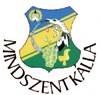 